Конспект занятия На тему «Осень в тёплых тонах» Разработала: Федянина Ирина ВладимировнаВозраст учащихся 7лет,  1 год обучения по дополнительной общеобразовательной программе «Колорит» Цель: усовершенствовать навыки рисования пейзажа и знания тёплых цветов. Задачи:Обучающие:закреплять знания обучающихся об осени, как о времени года;расширять представления о пейзаже, об основах перспективы (дальше, ближе);формировать умение рисовать пейзаж по представлению;закреплять технику цветосмешения;упражнять в совершенствовании техники рисования гуашью.Развивающие:развитие познавательной деятельности.развивать изобразительные способности и творческую активность.Воспитывающие:воспитывать культуру, художественный вкус, эстетическое чувство и понимание прекрасного, интерес и любовь к искусству.Оборудование:Демонстрационный материал: образцы фона (подмалевка), листы бумаги для показа приемов рисования дерева, ели.ИКТ:   репродукции картин   На цифровом носителе; аудиозаписи отрывков Вивальди А.  Чайковского П.И.; и «Времена года» DVD, TV, музыкальный центр.Материал: ребристые карандаши, альбом, гуашь, стакан-непроливайка для воды, мягкие круглые кисти № 1, 3, жесткие плоские кисти № 3, тканевые салфетки;Методы и приемы: художественное слово, показ, образец педагога, повторный показ, указание, беседа.Предварительная работа: Наблюдение за природой.Ход занятия1. Организационный момент, сообщение темы занятия- Ребята, посмотрите друг на друга, улыбнитесь. А теперь посмотрите на меня. Я рада видеть ваши красивые улыбки, веселые глаза, счастливые лица. Такое хорошее настроение поможет вам легко справиться со всеми заданиями на уроке.- Для того, чтобы узнать, что мы с вами будем сегодня рисовать отгадайте загадку:Пришла без красок и без кисти и перекрасила все листья. ( Осень)Жёлтой краской крашу я поле, лес, долины. И люблю я шум дождя, назови- ка ты меня. ( осень )К нам приходит каждый год, листьев водит хоровод… Жёлтый плащ всё время носит. Как зовут царевну? ( осень )- Согласна с вам. Так  что же мы будем сегодня рисовать?2. Беседа об осениА. С. Пушкин написал  такие стихи:Унылая пора! Очей очарованье !Приятна мне твоя прощальная краса-Люблю я пышное природы Увяданье,В багрец и золото одетые леса…- Давайте с вами вспомним, что вы видели на улице?Какое было небо? Солнце?  Деревья? Были ли зеленые деревья? Как они выглядят? Как выглядит земля? Какого  она цвета?- А теперь давайте посмотрим репродукции художников об осенней  природы. Что вы видите? Какое небо? Деревья? Какого цвета листья, земля? - Красивое время года? В чем ее красота?3. Беседа о осенних пейзажах в творчестве художников-Красота осенней  природы всегда привлекала художников. Многие из них изображали ее на своих пейзажах.- Как вы считаете, удалось ли художникам  передать волшебную красоту осенней природы? Давайте и мы нарисуем пейзажи, нарисуем «Осеннюю сказку».- Что такое пейзаж? (рисование природы) - В какой цветовой гамме изображены полотна? (красный, жёлтый, бордовый…)- К какой группе цветов относятся эти краски? (тёплой)- Давайте  выберем тёплые цвета, и,  конечно же наши помощники нейтральные цвета. Какие это цвета? (белый и чёрный)- Для чего нам они нужны? (получать новые цвета, либо светлые, либо тёмные.- С чего мы начнём свою работу?- Нам нужно определиться, сколько места будет занимать земля, а сколько небо.-Что нам надо нарисовать? (линию горизонта)- Её можно рисовать,  где захотите и как захотите прямая, волнистая, наискосок.4. Тонирование листа бумаги (подмалевок)- Для того чтобы картина была красивой, нам надо, сделать красивый фон для нашей картины. Давайте вспомним, как это делается. - Нам, для нашего пейзажа нужно создать фон в тёплых тонах. Какие цвета мы будем использовать для создания неба?(розовый, светло жёлтый, серый…)- Что бы получить светлые оттенки с каким цветом будем смешивать?  (белым) - Какие цвета будем брать для земли? (красный , жёлтый,оранжевый…прямо из баночки ) - Берём палитры приступаем к работе.5. Физминутка - Пока будут сохнуть основы для наших пейзажей, давайте немного отдохнем. Встаньте из-за парт и возьмите в руки карандаши для массажа. Вытяните руки вперед и покатайте карандаш между ладонями. То же самое подняв руки вверх. Повернитесь влево и покатайте карандаш по левой руке. То же самое вправо. Сядьте. Положите карандаши. Погладьте свои ладони и встряхните ими.6. Повторение приемов рисования дерева.- А сейчас давайте вернемся к нашим картинам. Если это пейзаж, то, что мы с вами будем рисовать? Какие деревья осенью, какой цвет нам понадобиться? Как получить коричневый цвет? Давайте вспомним, как рисуют дерево.     (сначала ствол, ветви и тоненькие веточки)-Каким способом проще, быстрее и легче исполнить листья на деревьях? (точечным)- Чем можно дополнить свой пейзаж? Что бы вы хотели ещё нарисовать? (дорогу, дома, машины…)7. Рисование пейзажей- корректировка цвета, линий, форм педагогом.- Приступайте к рисованию. А волшебное осеннее настроение вам поможет создать музыка П. И. Чайковсого и А. Вивальди.8. Что такое пейзаж? Какие цвета мы  использовали  в осеннем пейзаже? К какой группе цветов относятся эти краски?Перечислите тёплые оттенки?С чего мы начинаем рисовать пейзаж? Какой пейзаж бывает? 9. Итог занятияПедагог благодарит учащихся, отмечает, что все постарались, как настоящие художники-пейзажисты и создали неповторимые рисунки, предлагает разместить детские пейзажи на доске «Осенняя галерея». Педагог отмечает  разное видение осени, небо  на работах, получилось небо в теплых тонах? получилось ли изобразить передний и дальний план? Педагог прощается, предлагает продолжить наблюдать за осенней  природой. 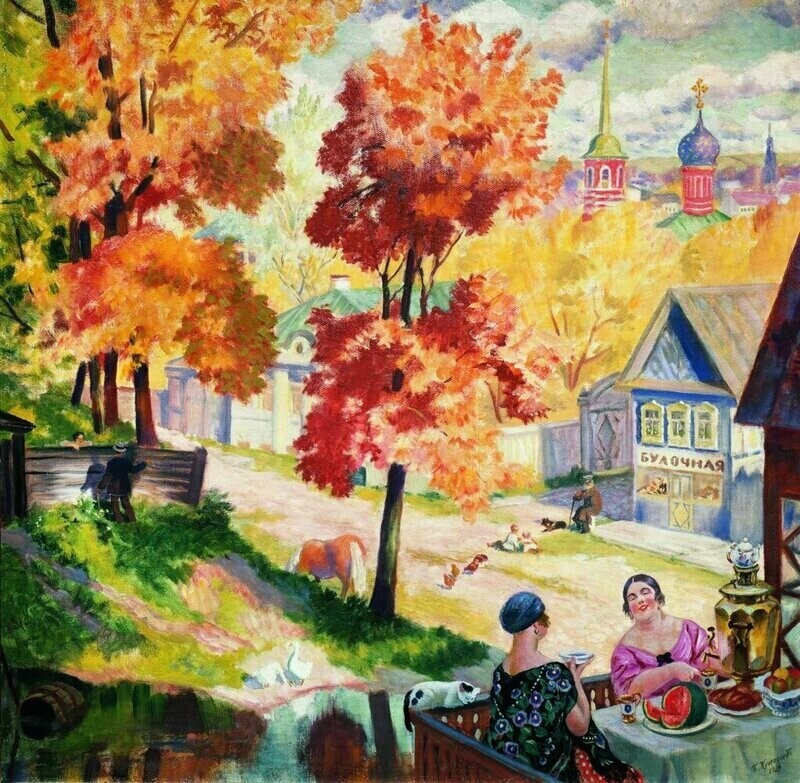 Кустодиев Б.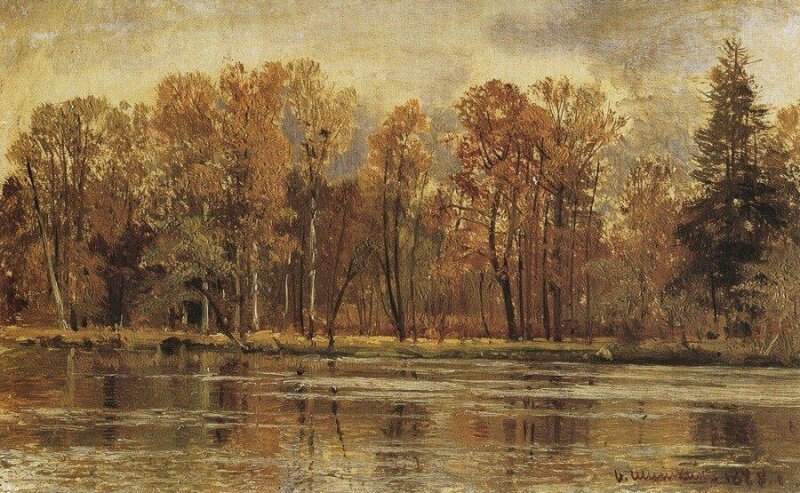 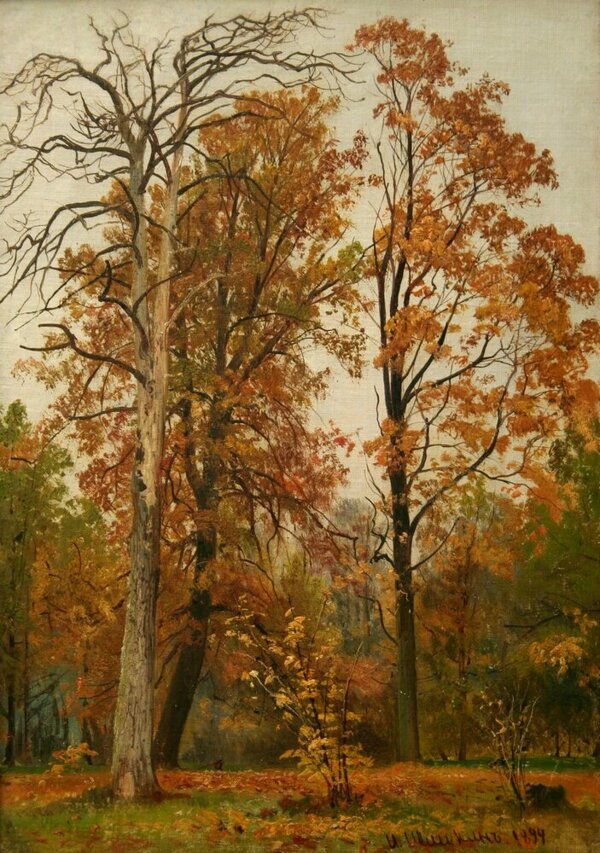 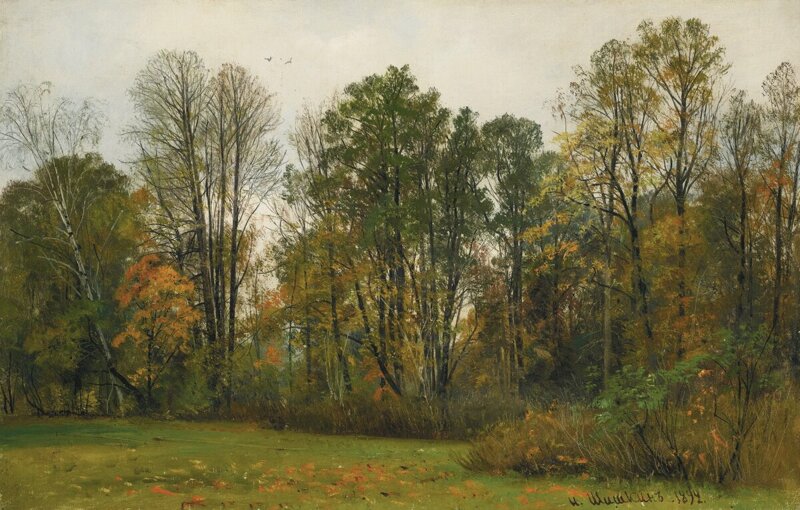 Шишкин И.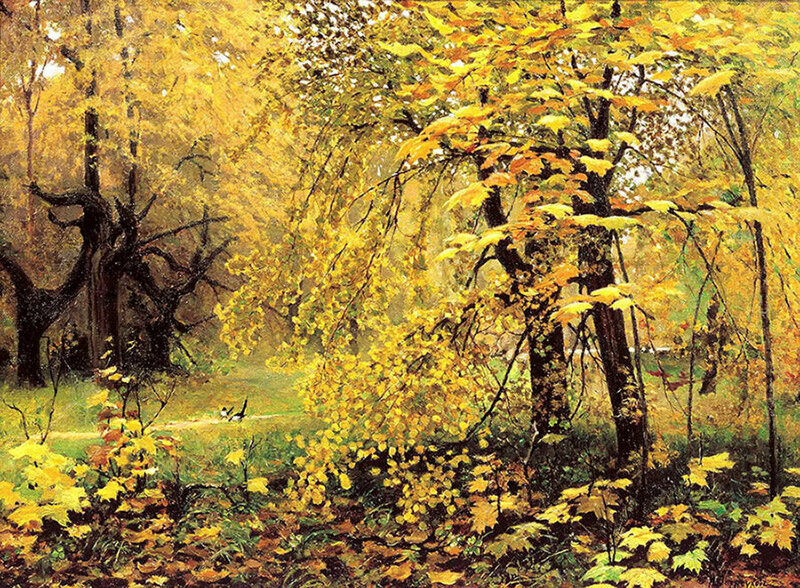 Остроухов И.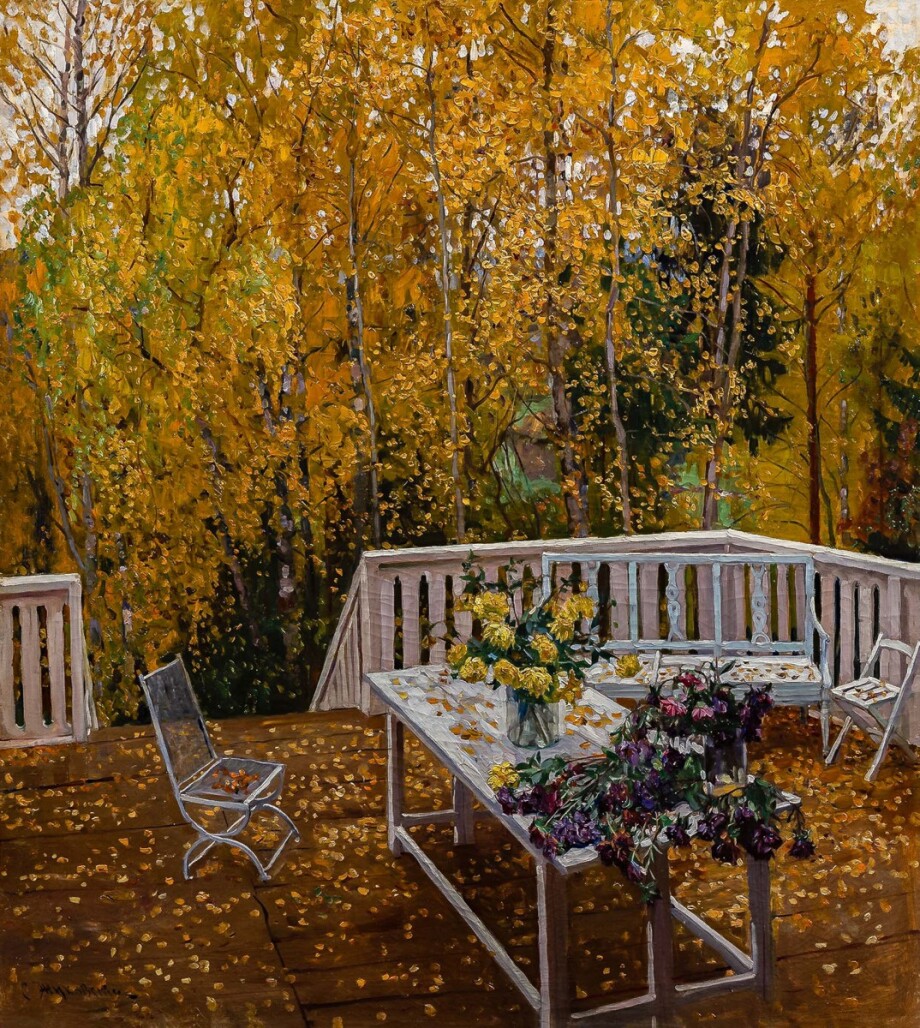 Жуковский С.